George Heath Superhero Scholarship memorial run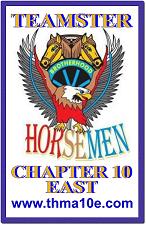 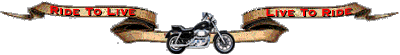                                          PO Box 132,    Assonet MA,  02720         www.thma10e.com